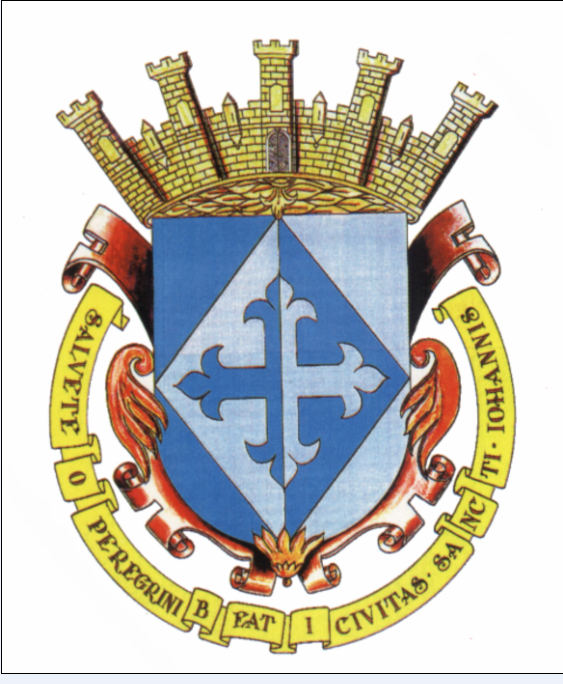                           “AVISO DE PRIVACIDAD INTEGRAL DE CONTRALORÍA MUNICIPAL”El H. Ayuntamiento de San Juan de los Lagos, Jalisco, con domicilio en la calle Simón Hernández # 1 en la Colonia Centro, es el responsable del tratamiento de los datos personales que nos proporcione, los  cuales serán protegidos conforme a lo dispuesto por la Ley de Protección de Datos Personales en Posesión de Sujetos Obligados del Estado de Jalisco y sus Municipios: artículos 45 ,46, 47, 48, 49, 50, 51, 52, 53, 54, 55, 56, 57, 58, 59, 60, 61 y 62 y demás normatividad que resulte aplicable.Finalidades del tratamientoLos datos personales que recabamos de usted, los utilizaremos para:Aceptación y seguimiento a las denuncias presentadas por los ciudadanosPresentación de Declaraciones patrimoniales de los servidores públicosInicio y desarrollo de Auditorías InternasProcesos de Entrega-Recepción de áreas y direccionesDatos personales recabadosPara las finalidades antes señaladas se solicitarán los siguientes datos personales: nombre completo del solicitante, nacionalidad, edad, domicilio, sexo, estado civil, teléfono particular, teléfono celular, estado civil, INE, CURP, firma y correo electrónico, nivel de estudios, datos del puesto, nombre del encargado, dependencia o entidad y funciones principales.Se informa que NO se recaban datos personales sensibles.Fundamento legalConstitución política de los estados unidos mexicanos, Constitución Política del Estado de    Jalisco, Ley del Gobierno y la Administración pública Municipal del Estado de Jalisco.Transferencia de datos personales.Le informamos que no se realizan transferencias que requieran de su consentimiento.Derechos ARCOUsted tiene derecho a conocer qué datos personales se tienen de usted, para qué se utilizan y las condiciones del uso que les damos (Acceso). Asimismo, es su derecho solicitar la corrección de su información personal en caso de que esté desactualizada, sea  inexacta o incompleta (Rectificación); que la eliminemos de nuestros registros o bases de     datos cuando considere que la misma no está siendo utilizada conforme a los principios, deberes y obligaciones previstas en la ley (Cancelación); así como oponerse al uso de sus datos personales para fines específicos (Oposición). Estos derechos se conocen como derechos ARCO.Para el ejercicio de cualquiera de los derechos ARCO, usted podrá presentar solicitud por escrito ante la Unidad de Transparencia, o por correo electrónico sjltransparencia@gmail.com.Los requisitos que debe cumplir son:El nombre del titular y su domicilio o cualquier otro medio para recibir notificaciones;Los documentos que acrediten la identidad del titular, y en su caso, la personalidad       de identidad de su representante;El área responsable que trata los datos personales;La descripción clara y precisa de los datos personales, respecto de los que se busca  ejercer alguno de los derechos ARCO, salvo que se trate del derecho de accesoLa descripción del derecho ARCO que se pretende ejercer, o bien, lo que solicita el  titular; yCualquier otro elemento o documento que facilite la localización de los datos personales, en su caso.Datos de la Unidad de TransparenciaDomicilio: Calle Simón Hernández # 1 Col. Centro, C.P. 47000.Teléfono: 395 785 00 01Correo electrónico institucional: sjltransparencia@gmail.com Cambios al Aviso de PrivacidadEn caso de realizar alguna modificación al Aviso de Privacidad, se le hará de su conocimiento a través del portal de este H. Ayuntamiento de San Juan de los Lagos, Jalisco.